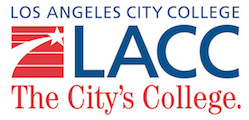 FOR IMMEDIATE RELEASE				CONTACT:   Shaena Engle								          Manager, Public Relations								          engles@lacitycollege.edu								          323.953.4000 ext. 2244LOS ANGELES CITY COLLEGE’S THEATRE ACADEMY PRESENTS AutoPLAYNew, cutting edge interactive event allows guests to experience five plays in five cars in one night (September 19, 2018) Los Angeles City College’s (LACC) Theatre Academy will present AutoPLAY from Thursday, September 27 through Saturday, October 6 in the main quad on the LACC campus.AutoPLAY is a series of fifteen, original, intimate and site-specific ten-minute plays with each play taking place in an automobile. The interactive experience has audiences of two move from car to car to experience works by different actors and playwrights. Audience members will be ushered to their seats by car hops to experience a drama, thriller, farce or comedy performed inches away from their seats. Ten minutes later, a new car seat awaits and a new story begins unfolding. Each audience member will experience five different plays in five different cars.Directed by Leslie Ferriera, AutoPLAY performances run September 27 at 3 and 5 pm; September 28 at 7 pm; September 29 at 3, 5 and 7 pm; October 3 at 12:45 pm; October 4 at 3 and 5 pm; October 5 at 7 pm and October 6 at 3, 5 and 7 pm*. Tickets are $15 and $10 for students. Tickets can be purchased via the website at http://theatreacademy.lacitycollege.edu or by calling the box office at 323.953.4000 ext. 2990. About Los Angeles City CollegeEstablished in 1929, Los Angeles City College is one of the oldest of the California Community Colleges. Located in the heart of Hollywood, LACC provides a dynamic innovative learning environment offering more than 100 vocational and professional programs including degrees, transfer programs and certificates to more than 18,000 students. In the past decade, a total of 6,651 students have transferred to four-year colleges and universities, including 4,040 students attending Cal State universities and 1,086 students transferring to UC campuses. Los Angeles City College is home to one of the most vibrant and diverse campuses in the country. The campus provides a wide range of professional and vocational programs at a fraction of the cost of state and private colleges.  Ranked in the top three Best Southern California Community Colleges by USA Today News, LACC provides students and adult learners vital pathways to more advanced education and enhanced employment.  In 2019, LACC will celebrate its 90th anniversary.Follow us on Facebook, https://www.facebook.com/LosAngelesCityCollege, on Twitter, https//twitter.com/ OfficialLACC and on Instagram, https://www.instagram.com/losangelescitycollege/.	